ESCOLA _________________________________DATA:_____/_____/_____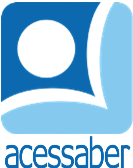 PROF:_______________________________________TURMA:___________NOME:________________________________________________________A tartaruga voadora	Dois gansos, que iam viajar, convidaram a tartaruga para ir com eles. Ofereceram-se para carregá-la, presa pela boca com um galho, que um seguraria de um lado e o outro de outro. E fizeram assim.	No meio do caminho, a tartaruga ouviu os gansos zombarem dela e, irritada, quis se defender. Abriu então a boca e caiu no chão, espatifando-se toda.Moral: Um pequeno descuido pode ter sérias consequências.Autor desconhecidoQuestõesQual é o título do texto?R: __________________________________________________________________Quantos parágrafos há no texto?R: __________________________________________________________________Quais são os personagens da história?R: __________________________________________________________________O que a tartaruga queria?R: ______________________________________________________________________________________________________________________________________Quem ajudou a tartaruga?R: ______________________________________________________________________________________________________________________________________O que deixou a tartaruga irritada?R: __________________________________________________________________________________________________________________________________________________________________________________________________________O que ela fez por estar irritada?R: __________________________________________________________________________________________________________________________________________________________________________________________________________Se você fosse a tartaruga o que faria?R: ______________________________________________________________________________________________________________________________________________________________________________________________________________________________________________________________________________________________________________________________________________________________________________________________________________________Explique, com suas palavras, a moral da história:R: ______________________________________________________________________________________________________________________________________________________________________________________________________________________________________________________________________________________________________________________________________________________________________________________________________________________________________________________________________________________________________________________________________________________________Faça uma ilustração da história: